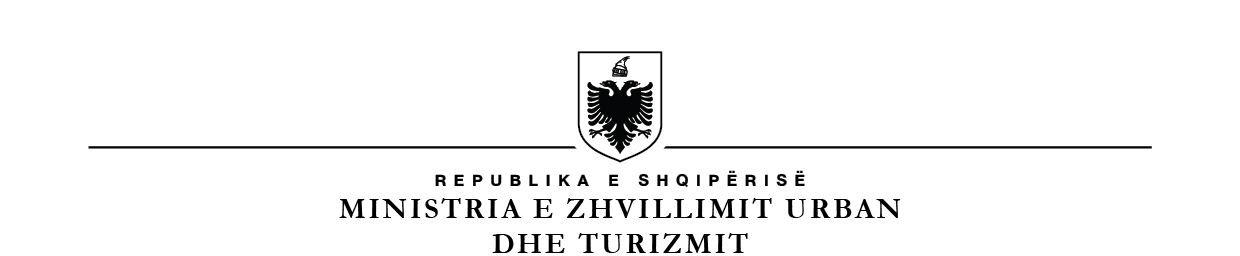 BASHKIA TIRANËNJËSIA ADMINISTRATIVE NR. 1, 2, 3PROCESVERBAL KONSULTIM PUBLIK PËR PROJEKT-BUXHETIN E BASHKISË TIRANË 2020I mbajtur më datë 01.11.2019, ora 17:00, në dëgjesën mbi projekt-buxhetin e Bashkise Tiranë për vitin 2020 për  Njësitë Administrative Nr. 1, 2 dhe 3. Takimi u zhvillua në Shkollën  9-vjecare“1 Maji”.Të pranishëm në takim ishin:Nënkryetari i Bashkisë, Arbjan Mazniku;Deputeti i NJA nr. 1, Elona Gjebrea;Deputeti i NJA nr. 2, Vasilika Hysi;Deputeti i NJA nr. 3, Klotilda Ferhati;Drejtori i Përgjithshëm i Objekteve në Bashkëpronësi dhe Administrimit të Njësive       Administrative, Erind Bejko;Administratorët e Njësive;Banorë të zonës.Takimi u hap nga Z. Mazniku i cili i njohi pjesëmarrësit me prioritetet e Bashkisë Tiranë gjatë mandatit të parë, të tilla si:Fëmijët - Institucionet arsimore (shkollat, kopshtet, çerdhet) dhe këndet e lojërave të kthyera në hapësira për të gjithë komunitetin.Projektet zhvillimore - Zgjerimi i Lanës, Bulevardi i Ri, Parku i Liqenit.Cilësia e jetës - Mbjellja e pemëve së bashku me qytetarët, shtimi i gjelbërimit, investimi më i madh Parku i Liqenit, Parku Rinia dhe Bulevardi i Ri. Lëvizshmëria (mobiliteti) - Kalimtarët, biçikletat dhe transporti publik. Korsitë e biçikletave, taksitë e gjelbra, autobusët elektrikë. Nënkryetari Mazniku përmendi projektet e ardhshme, siç është projekti “100 lagjet”, duke thënë se Bashkia mund të riparojë 25- 30 në vit nga 350 lagje që ka, dhe deri në fund të mandatit ndërhyrja në të gjitha lagjet e kryeqytetit.4 kolona kryesore për punët në vite :Arsimi - Piramida si qendër teknologjike, Kampusi Universitar si projekte madhore, pa lënë në harresë shkollat, kopshtet, çerdhet. Ekonomia dhe punësimi - Zona ekonomike e Kasharit, Tregu Agro-ushqimor, si edhe Bulelvardi i Ri me një fokus në financë dhe teknologji. Shërbimet për përmirësimin e cilësisë së jetesës – Pylli Orbital, territoret e gjelbra. Shërbimet ndaj qytetarëve - Një pjesë e madhe në mënyrë elektronike dhe në kohë të shpejtë dhënia e përgjigjeve për qytetarët e interesuar. Projekti i “100 lagjeve” – Rrugët ku do ndërhyet:Në Njësinë 1 – Brenda vitit ujë 24 orë dhe ndërtimi i Urës së Shkozës;Në Njësinë 2 – Brenda vitit Kampusi i Qytetit Studenti në bashkëpunim me qeverinë gjermane, si edhe kampus mësimor brenda Qytetit Studenti të një niveli bashkëkohor.Pas fjalës së përfaqësuesve të tjerë, takimi u pasua me sesionin pyetje dhe përgjigje me qytetarët. Kryesisht banorët e zonës kishin ankesa dhe sugjerime që lidheshin me infrastrukturën, trafikun rrugor, oraret e transportit publik, probleme teknike në pallate, nevoja për kopshte dhe biblioteka të reja etj.Përfaqësuesit e Bashkisë iu premtuan qytetarëve se shqetësimet dhe kërkesat e parashtruara në lidhje me përditshmërinë dhe zhvillimin e komunitetit do të shqyrtohen dhe të diskutohen për tu përfshirë maksimalisht në buxhetin e Bashkisë Tiranë për vitin 2020.Duke i falënderuar qytetarët për angazhimin dhe përfshirjen e tyre në të mirën e përbashkët të zhvillimit të zonës, përfaqësuesit e Bashkisë garantuan se idetë dhe sugjerimet e pjesëmarrësve në takim do të diskutohen për tu implementuar gjerësisht në projektet në vazhdim.